Федеральное государственное бюджетное образовательное учреждение высшего образования «Красноярский государственный медицинский университет имени профессора В.Ф. Войно-Ясенецкого» Министерства здравоохранения Российской Федерации Фармацевтический колледжДневникУчебной практики по МДК 04.01 «Теория и практика лабораторных микробиологических и иммунологических исследований» Ермаковой Марии МаксимовныФИОМесто прохождения практики: Фармацевтический колледжс «26» июня 2023г.   по «01» июля 2023г. Руководитель практики: преподаватель Донгузова Е. ЕКрасноярск, 2023В результате учебной практики обучающийся долженПриобрести практический опыт:ПО 1. - применения техники бактериологических, вирусологических, микологических и иммунологических исследований.Освоить Умения:  У.1 Принимать, регистрировать, отбирать клинический материал, пробы объектов внешней среды и пищевых продуктов;У.2 Готовить исследуемый материал, питательные среды, реактивы и оборудование для проведения микроскопических, микробиологических и серологических исследований;У.3 Проводить микробиологические исследования клинического материала, проб объектов внешней среды и пищевых продуктов;У.4 Оценивать результат проведенных исследований, вести учетно-отчетную документацию;У.8 Проводить утилизацию отработанного материала, дезинфекцию и стерилизацию, используемой в лаборатории посуды, инструментария, средств защиты рабочего места и аппаратуры;Знания:З.1 Задачи, структура, оборудование, правила работы и техники безопасности в микробиологической лаборатории;З.2 Общие характеристики микроорганизмов, имеющие значение для лабораторной диагностики;З.3Требования к организации работы с микроорганизмами III - IV групп патогенности;Программа учебной практикиВ результате прохождения практики студенты должны уметь самостоятельно:Организовать рабочее место для проведения микробиологических исследований.Готовить препарат для окраски, выполнять методики окраски согласно алгоритмамГотовить питательные среды и производить посев.Делать выводы по проведенным исследованиям.Пользоваться приборами в лаборатории.Провести дезинфекцию биоматериала, отработанной посуды, стерилизацию лабораторной посуды.По окончании практики студент долженпредставить в колледж следующие документы:Дневник с оценкой за практику; Текстовый отчет по практике (положительные и отрицательные стороны практики, предложения по улучшению подготовки в колледже, организации и проведению практики).Цель учебной практики: Ознакомление со структурой микробиологической лаборатории и организацией работы среднего медицинского персонала. Формирование основ социально-личностной компетенции путем приобретения студентом навыков межличностного общения с медицинским персоналом и пациентами;Задачи учебной практикиизучить нормативную документацию;регистрировать исследуемый материал;готовить рабочее место;проводить микробиологические исследования, проб объектов внешней среды или пищевых продуктов;оценить результат проведенных исследований;проводить утилизацию отработанного материала.Тематический план учебной практики График выхода на работуПЕРВЫЙ ЭТАП БАКТЕРИОЛОГИЧЕСКОГО ИССЛЕДОВАНИЯЗабор материала для исследования с выходом на внешние объекты.Инструктаж:  1.Работа в микробиологической лаборатории требует строго соблюдать правила, т.к исследование проводится с патогенными микроорганизмами. Соблюдение этих правил необходимо для обеспечение не только личной безопасности, но и безопасности окружающих.2.Находиться и работать в лаборатории в халатах, колпаках и сменной обуви.3. Пользоваться только отведенным рабочим местом и оборудованием, как меньше ходить по лаборатории.4. Не принимать пищу.5. Не выносить материал, посуду, оборудование из лаборатории. 6. Соблюдать чистоту и опрятность.  До и после работы следует мыть руки и обрабатывать рабочий стол дезинфицирующим раствором.7. После работы с патогенным и условно патогенным материалом, инструменты, посуду, предметные стекла подлежат обеззараживанию в дезинфицирующем растворе, либо в автоклаве, любо в пламени спиртовки.8. Если разобьется посуда или разольется жидкость, содержащая заразный материал, необходимо сообщить об этом руководителю и тщательно все продезинфицировать.Бактериологическое исследование используется для выделения м/о и изучение их свойств с целью определение их вида.Состоит из 4 этапов.1. Приготовление питательных сред для выявления чистой культуры и первичный посев исследуемого материала.2. Изучение культуральных свойств, приготовление дифференциально-диагностических сред, посев исследуемого материала и изучение морфологических и тинкториальных свойств.3. Изучение ферментативных свойств.4. Учет результатов.Вывод: Прошли инструктаж по технике безопасности и изучили нормативные документы: Санитарно-эпидемиологические правила СП 1.3.2322-08, СП 1.3.2322-08. Безопасность работы с микроорганизмами III - IV групп патогенности (опасности) и возбудителями паразитарных болезней.ВТОРОЙ ЭТАП БАКТЕРИОЛОГИЧЕСКОГО ИССЛЕДОВАНИЯПриготовление простых питательных сред.  Посев на питательные среды исследуемых объектов различными способами.Заполнить таблицу «Классификация питательных сред».Таблица 1. Классификация питательных средЗапишите требования, предъявляемые к средам.1. Они должны содержать источники азота и углерода, неорганические соединения, микроэлементы, а также факторы роста, витамины, в основном группы В. В качестве универсального источника азота используют пептоны. Пептоны – это продукты гидролизного расщепления мяса или казеина. В них содержатся полипептиды, аминокислоты и основные минеральные вещества. В качестве универсального источника углерода в питательные среды добавляют углеводы (сахара) – глюкозу, лактозу, сахарозу; органические кислоты – молочную, лимонную и др.; многоатомные спирты – манит, глицерин, сорбит и др.2. Питательные среды должны иметь определенную реакцию среды. Так, для большинства кокковых, гнилостных и патогенных микроорганизмов оптимум рН 7,0-7,4, плесневые грибы, дрожжи, молочнокислые микроорганизмы лучше развиваются при рН 6,0.3. Питательная среда должна быть стерильной, т.е. не содержать микроорганизмов.4. Питательная среда должна быть влажной, так как питание у микроорганизмов осуществляется по законам диффузии и осмоса. Многие среды должны быть прозрачными для того, чтобы можно было различить на них рост микроорганизмов и наблюдать за физиологическими изменениями, происходящими в результате их жизнедеятельностиЗапишите этапы приготовление питательных сред1. Изучение инструкции по приготовлению питательной среды.2. Взятие навески питательной среды и нужного объема дистиллированной воды.3. Варка.4.Установление рН.5. Осветление.6.Фильтрация.7.Разлив.8.Стерилизация.9. Контроль.Приготовьте среду МПА и ЭНДО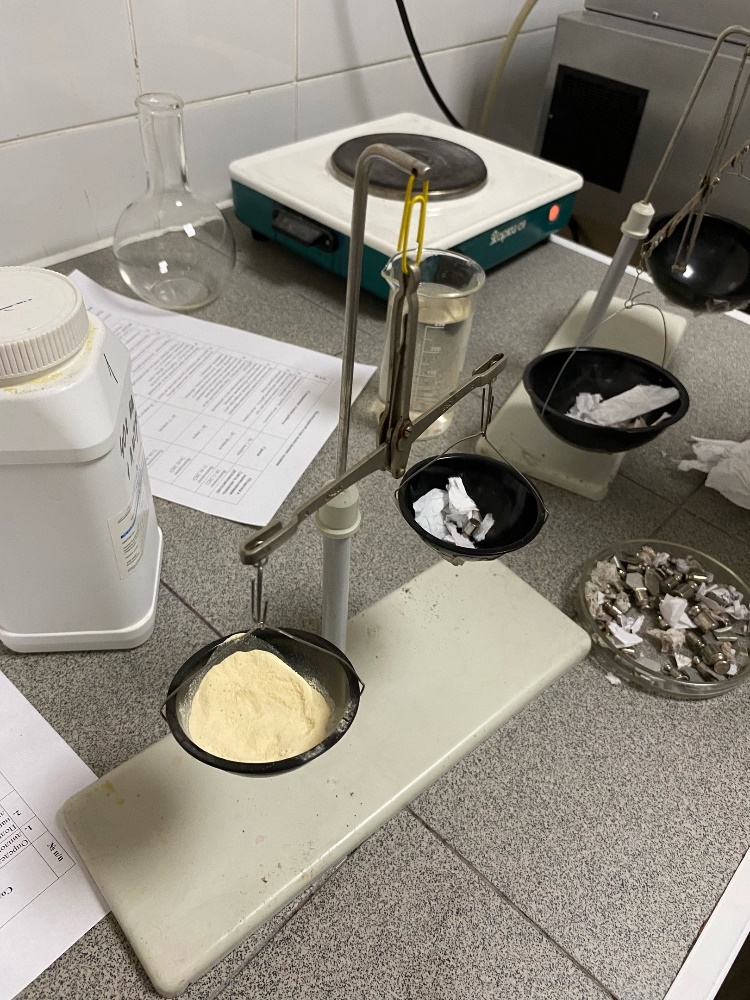 Расчёт и взвешивание ингредиентов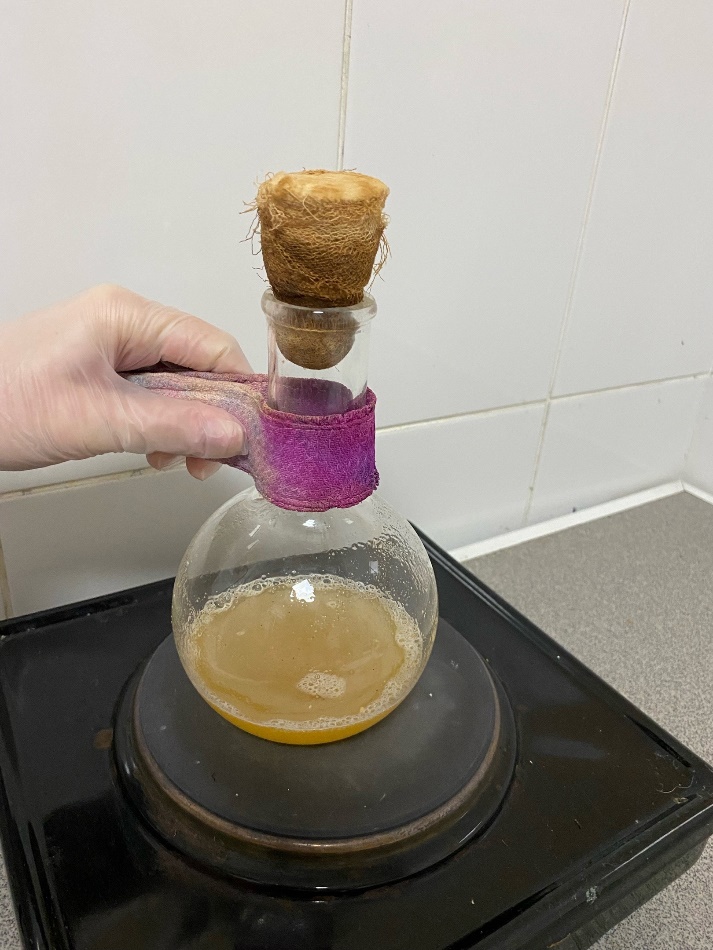 Растворение и варка средыПровести посев исследуемого материала  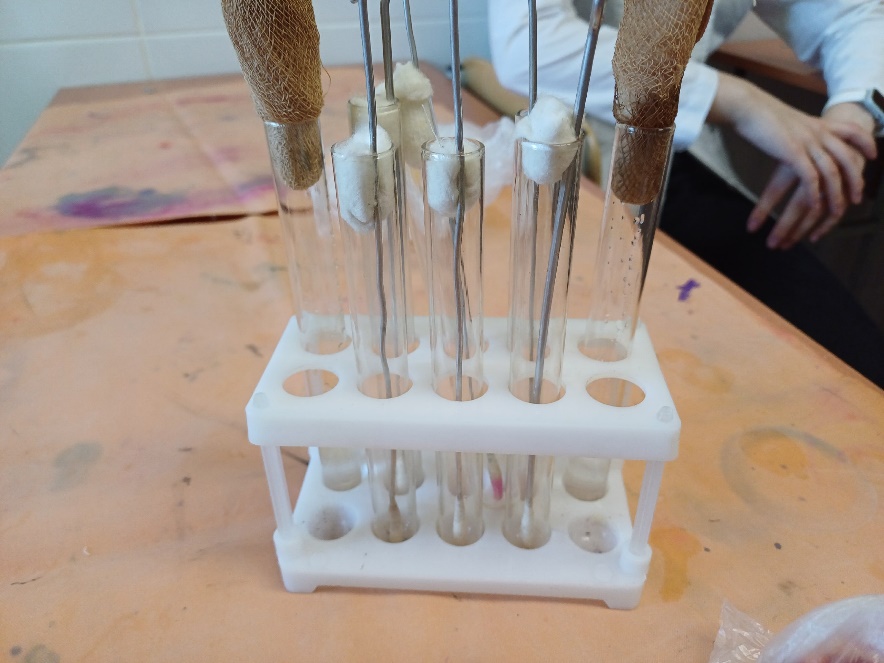 Тампон, физиологический раствор, пинцет, штатив, спиртовкаМазок был взят с полки с готовой продукцией из продуктового магазина 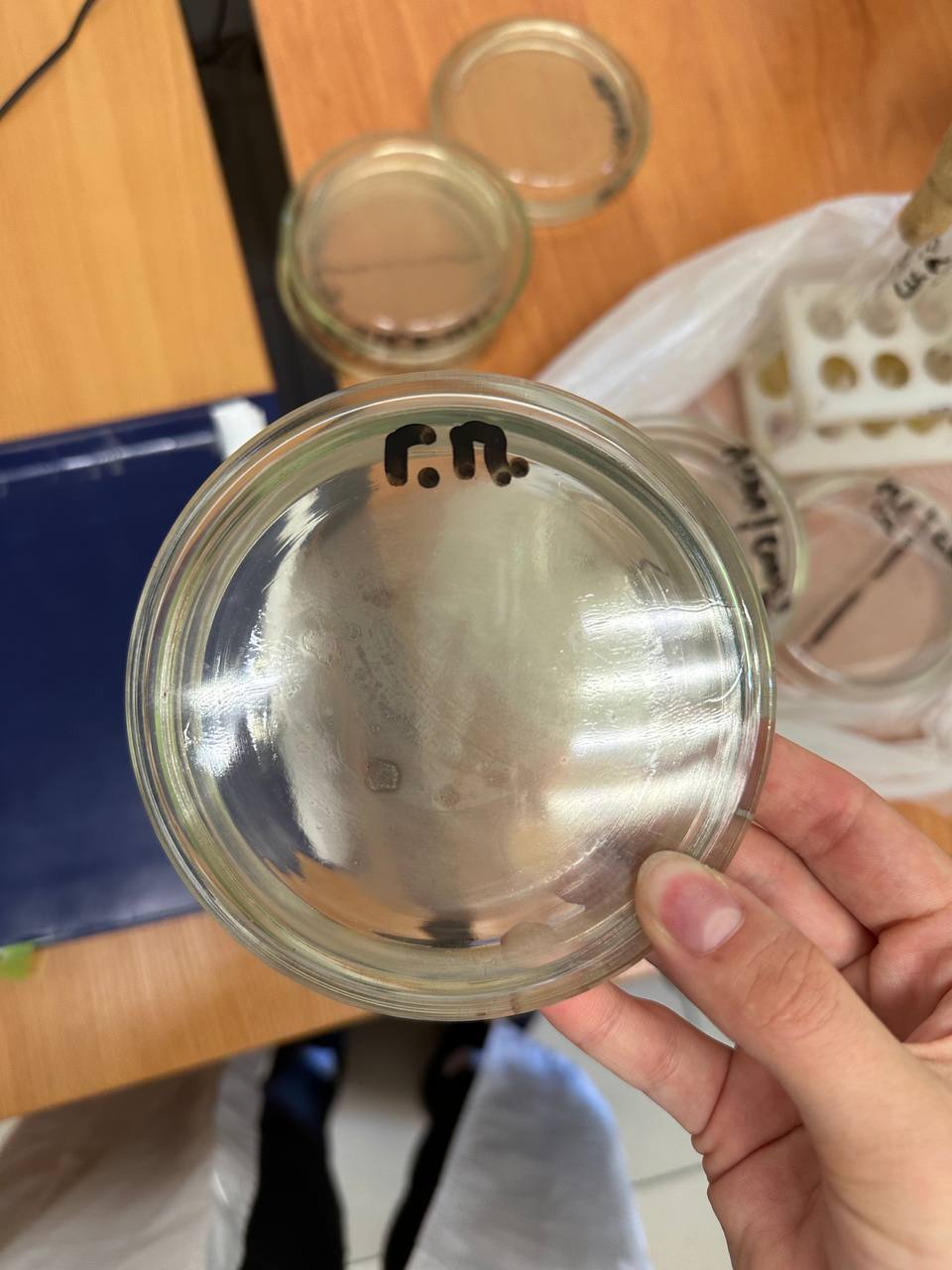 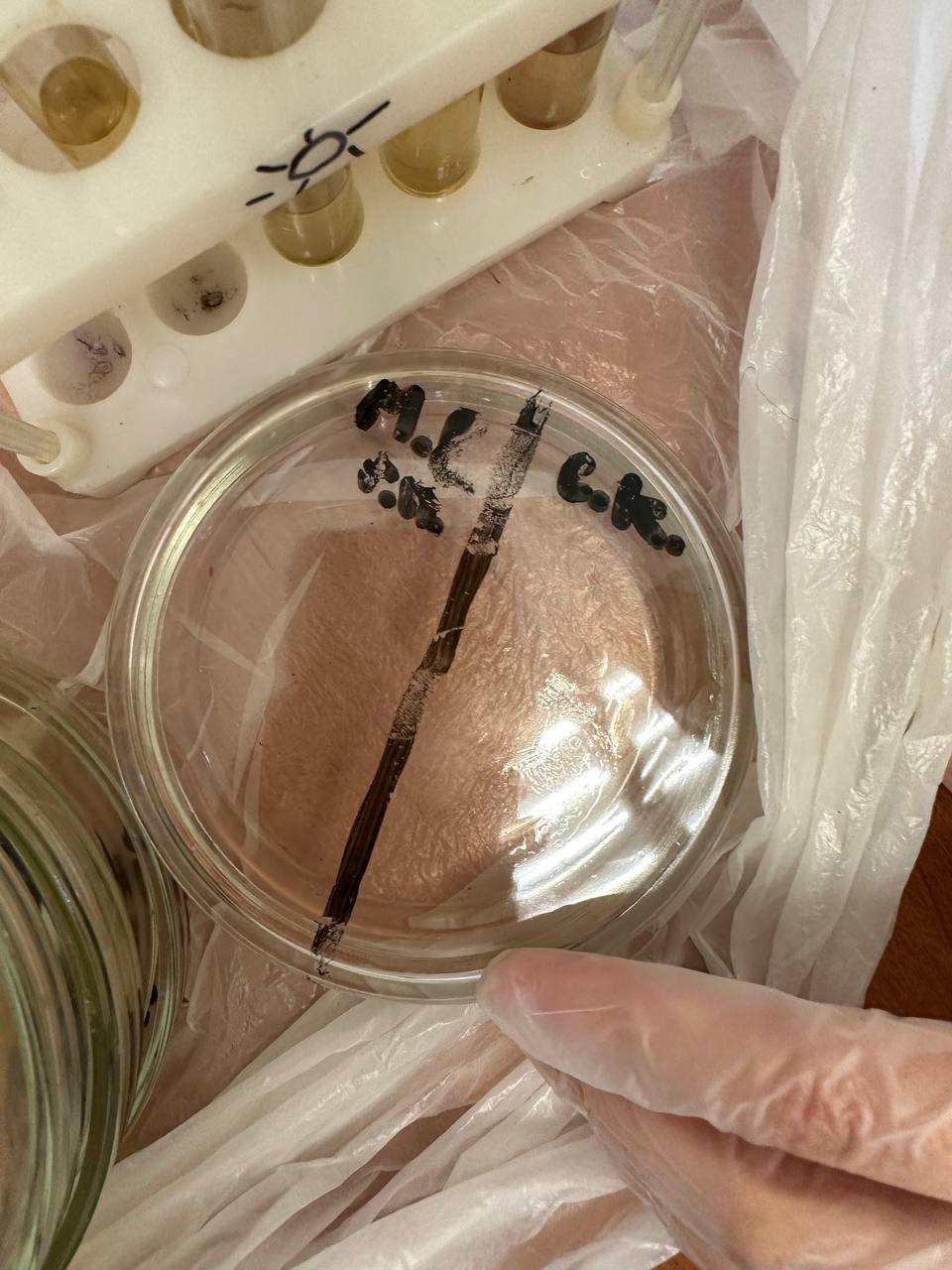 Разлив среды и посев биоматериала на средыПосев шпателемМатериал наносят на поверхность среды петлей или пипеткой, затем стеклянным или металлическим шпателем тщательно втирают по всей поверхности агара, вращая полуоткрытую чашку. После посева стеклянный шпатель помещают в дезинфицирующий раствор, металлический — прокаливают в пламени горелки.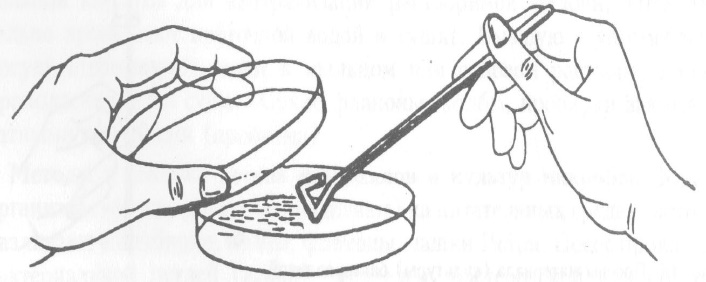 Посев «газоном»
1 мл исследуемого материала (жидкая бульонная культура или взвесь микробов в физиологическом растворе) наносят пипеткой на поверхность среды и тщательно распределяют жидкость по всей поверхности чашки. Избыток материала отсасывают пипеткой и вместе с ней помещают в дезинфицирующий раствор.Приготовить почвенную взвесьВзвесить 10 г почвы и поместить в термостойкую колбу. Затем добавить 100 мл воды. Взболтать, довести до кипения для уничтожения не споровых микроорганизмов.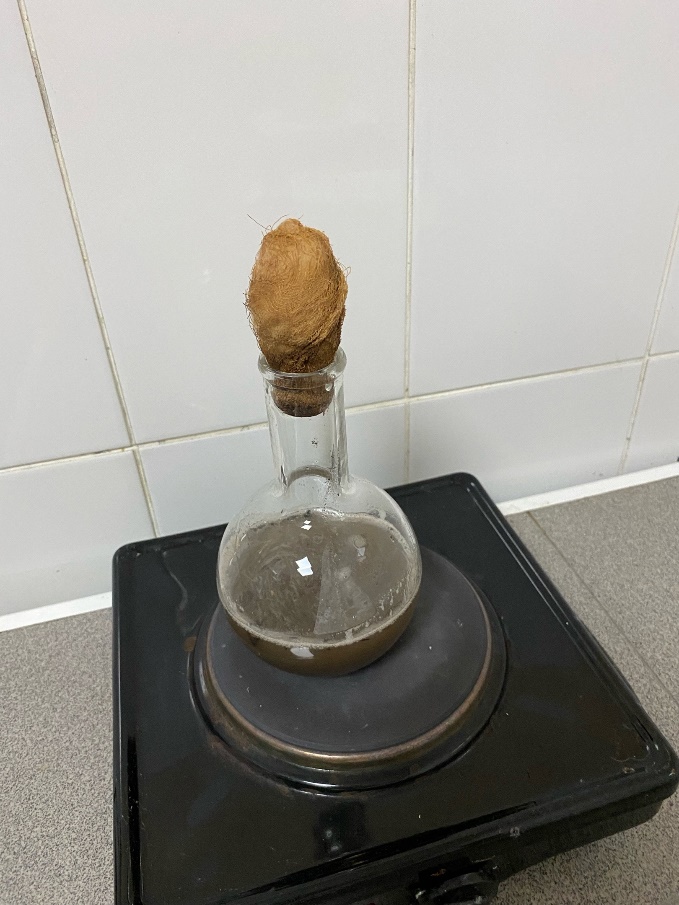 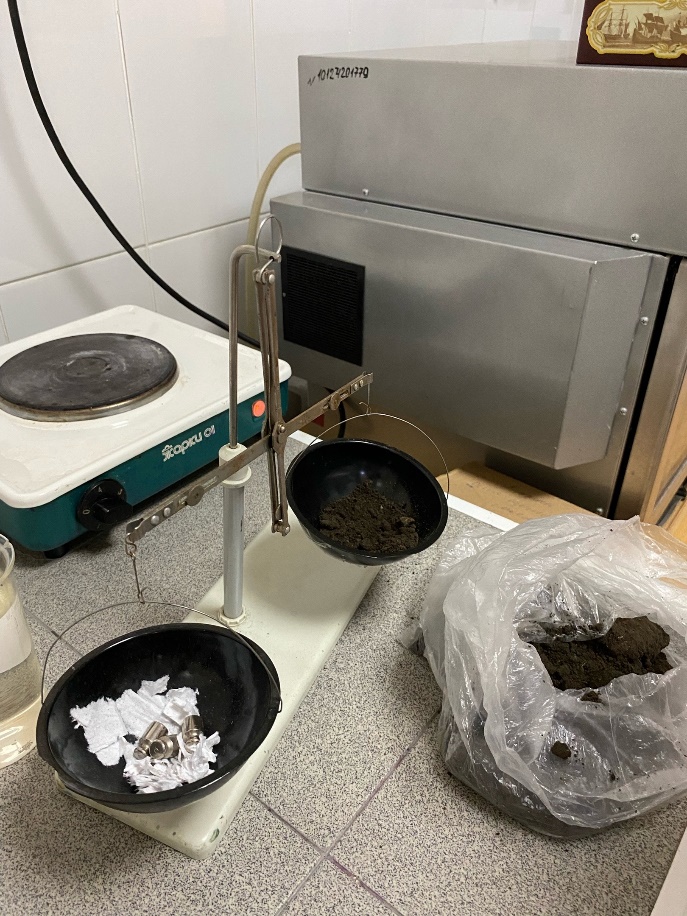 Вывод: я ознакомилась с правилами приготовления питательных сред, взятия мазка и посева культуры. Сварила питательные среды, взяла мазок и произвела посев на чашку Петри (среда Эндо и МПА) и жидкую питательную среду (МПБ) тампоном.ТРЕТИЙ ЭТАП БАКТЕРИОЛОГИЧЕСКОГО ИССЛЕДОВАНИЯИзучение морфологических и культуральных свойств выращенных культур. Приготовление дифференциально-диагностических сред. Пересев на чистую культуру.Определение культуральных свойств микроорганизмов на плотной и жидкой средах (в соответствии с чек-листом)1. Рассмотреть чашку с колониями в проходящем свете невооруженным глазом, отобрать «подозрительную» изолированную колонию и отметить ее карандашом по стеклу или маркером 2. Взять линейку и измерить диаметр колонии со дна чашки 3. Открыть чашку, рассмотреть «подозрительную» колонию с помощью лупы. Чашку закрыть. 4. Охарактеризовать колонию по следующим критериям: - форма (правильная круглая, неправильная); - размер (мм); - цвет (бесцветная, белая, желтая, кремовая и т.д.); - профиль (плоская, выпуклая, кратерообразная, конусообразная и т.д.); - поверхность (гладкая, шероховатая, морщинистая и т.д.); - характер края (ровный, неровный, фестончатый, зубчатый и т.д.); - прозрачность (прозрачная, непрозрачная, полупрозрачная); - структура (однородная, зернистая, радиально исчерченная и т.д.) Описать колонии с использованием таблицы 2.Таблица 2. Характеристика колоний5. Взять штатив с посевом культуры микроорганизма в жидкой среде. Рассмотреть характер роста в проходящем свете, сравнивая с пробиркой со стерильной средой. 6. Описать рост микроорганизма в жидкой среде по следующим критериям: - интенсивность роста (скудный, умеренный, обильный); - характер роста (диффузное помутнение, придонный, пристеночный рост, поверхностный рост).  Описать колонии с использованием таблицы 3.Результат роста м/о на жидкой среде:Интенсивность роста-умеренныйХарактер роста-диффузное помутнениеТаблица 3 – Характеристика колонийОпределите морфологические свойства культуры.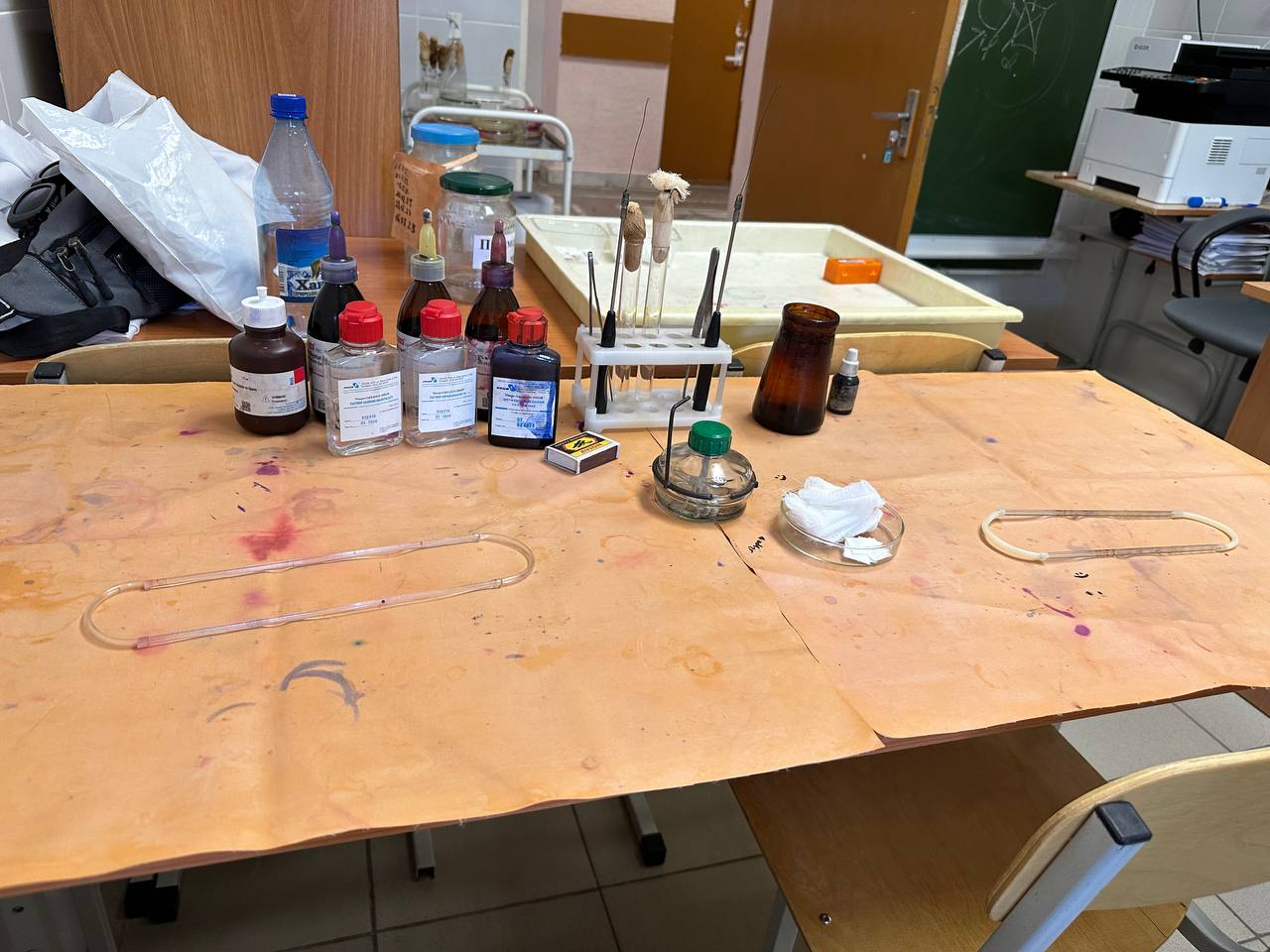 Подготовка рабочего стола к работе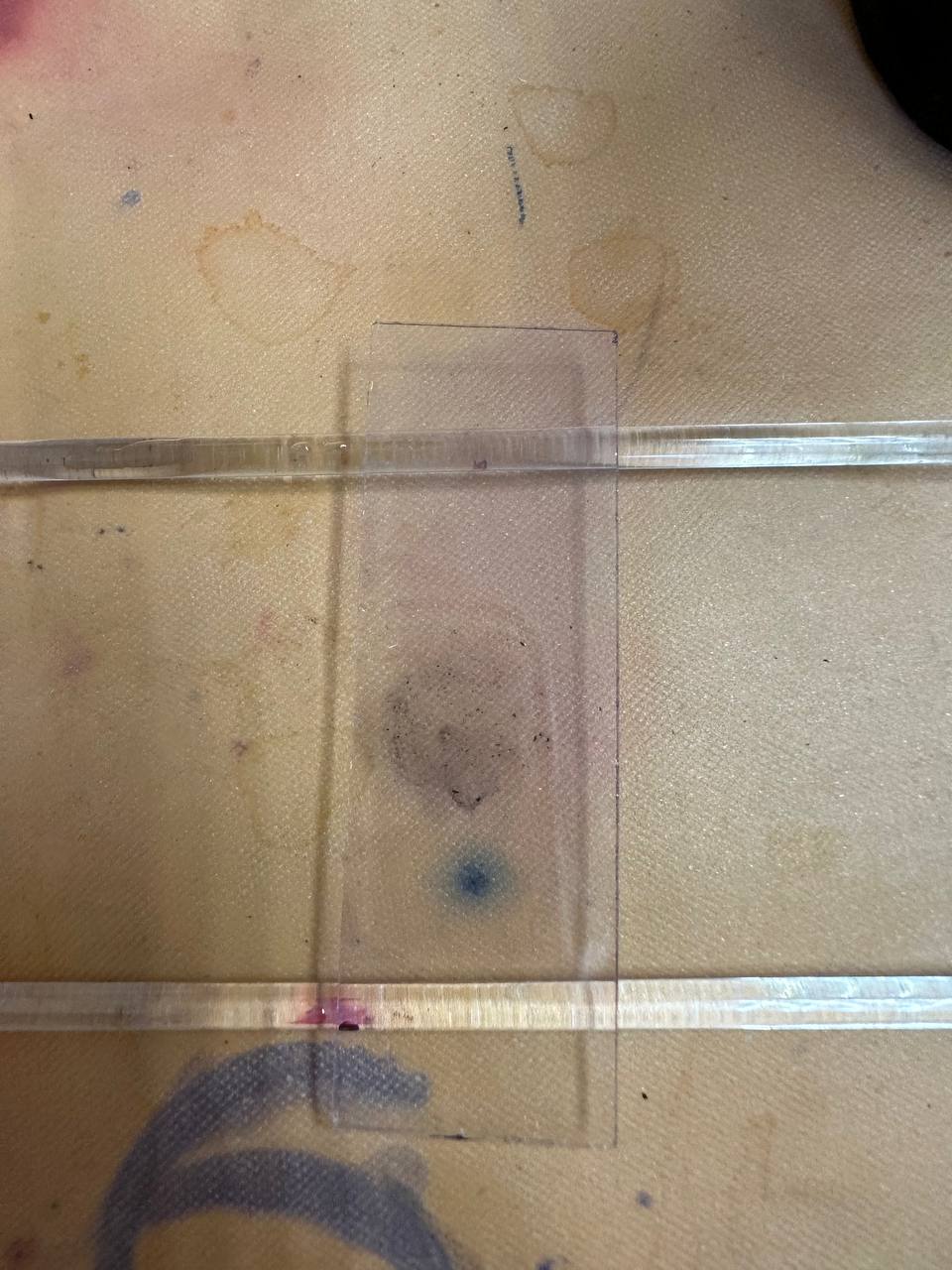 Приготовленный мазок по окраске по Грамму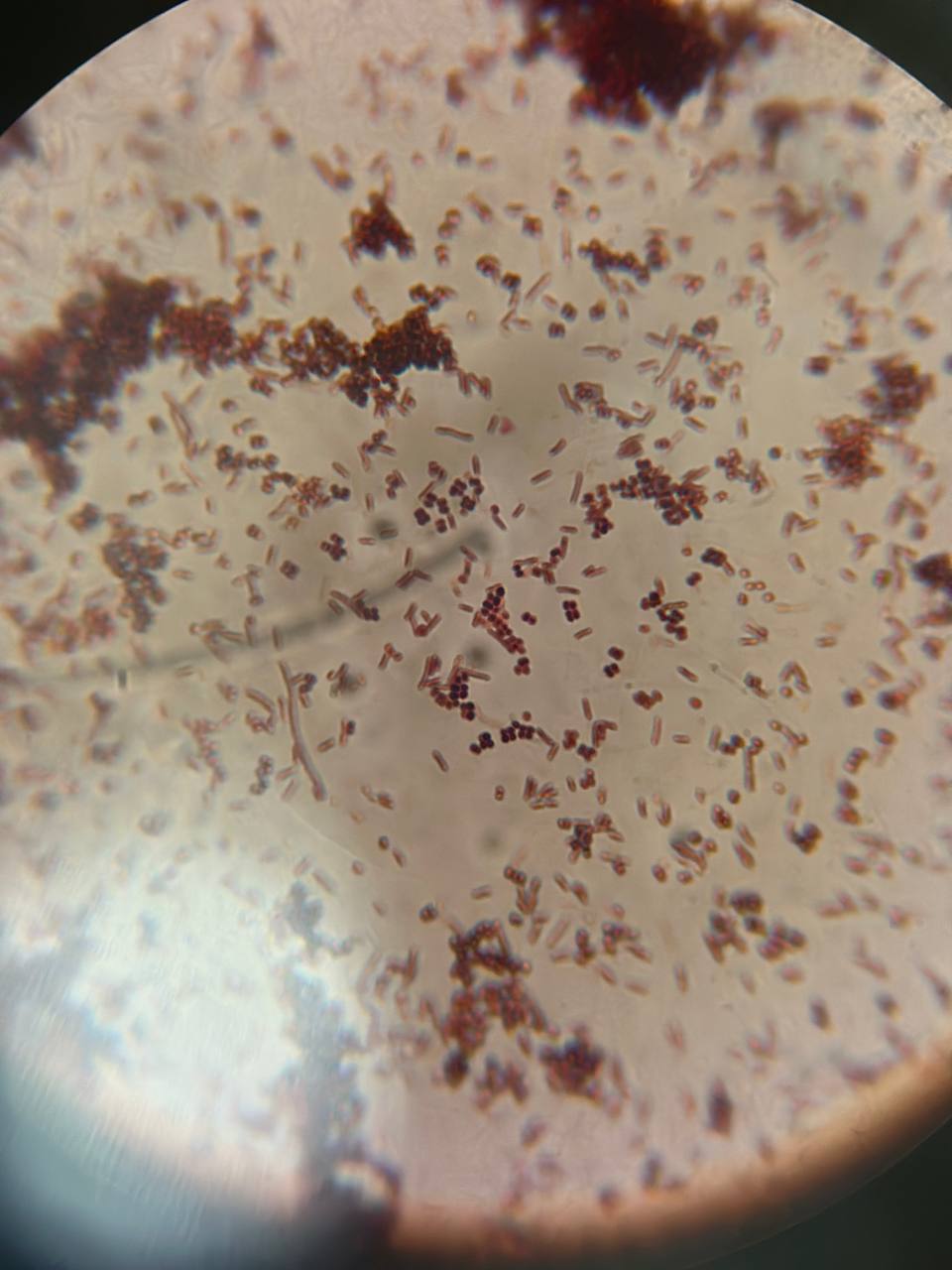 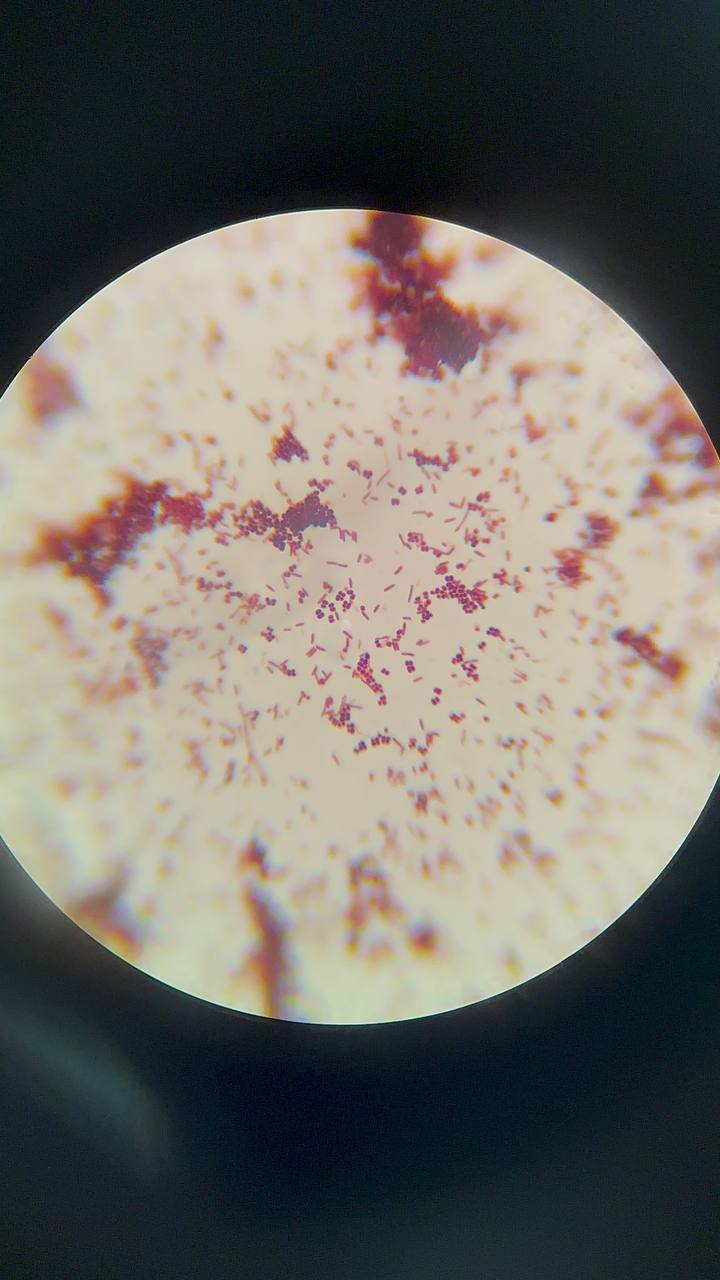 Результат мазка по Грамму. Обнаружены Гр- палочки, монококки, диплококки, тетракокки и стафилококки.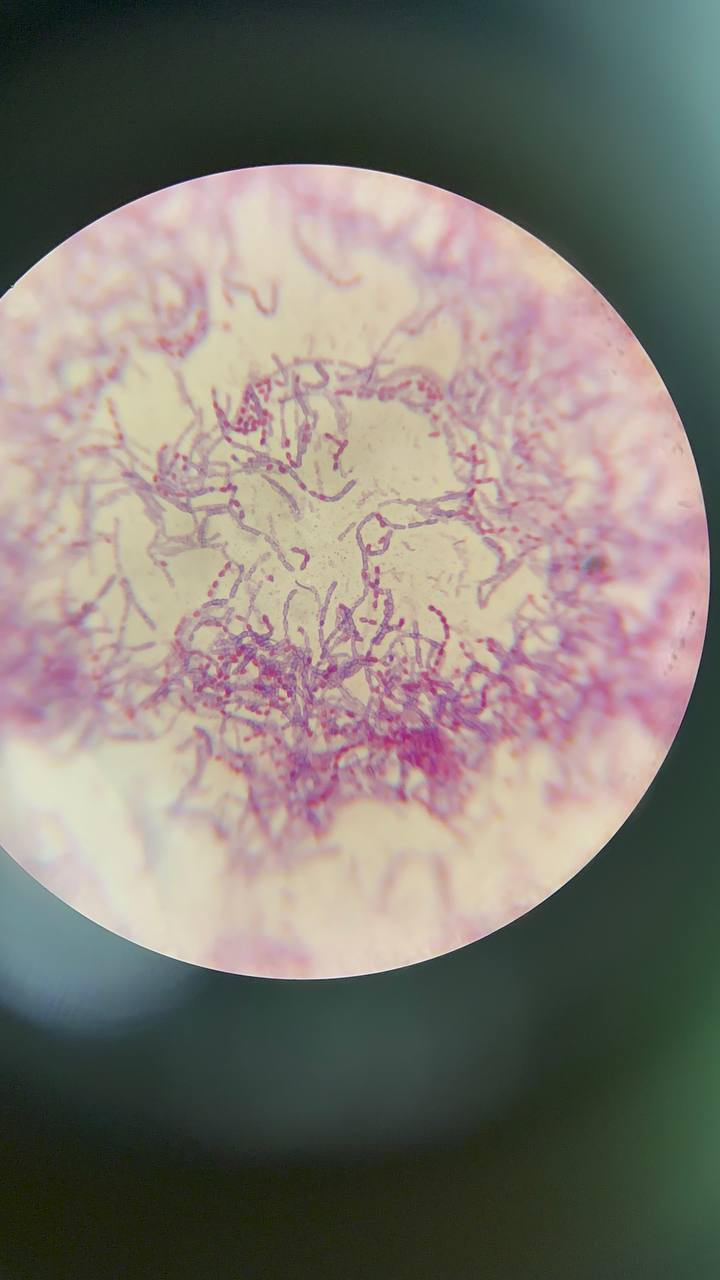 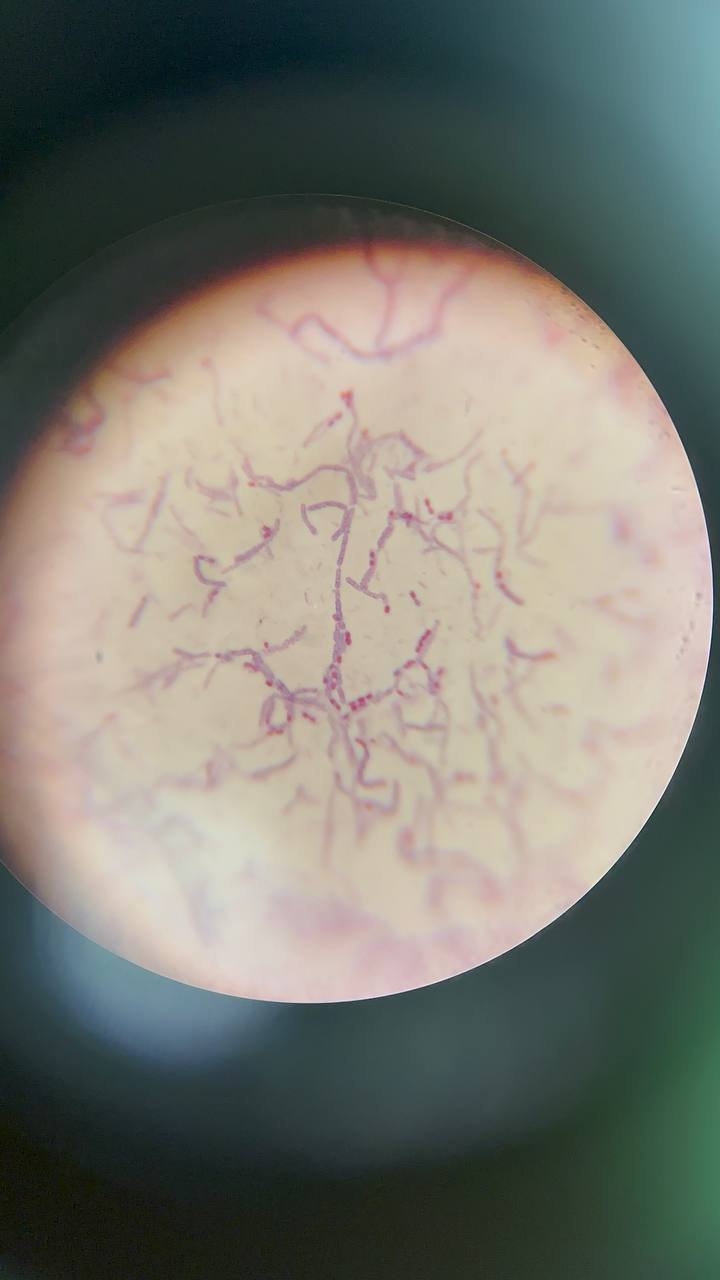 Результат окрашивания по методу Ожешки и Циля-Нильсона. Обнаружены споры и вегетативные формы, а также кислоустойчивые сапрофиты.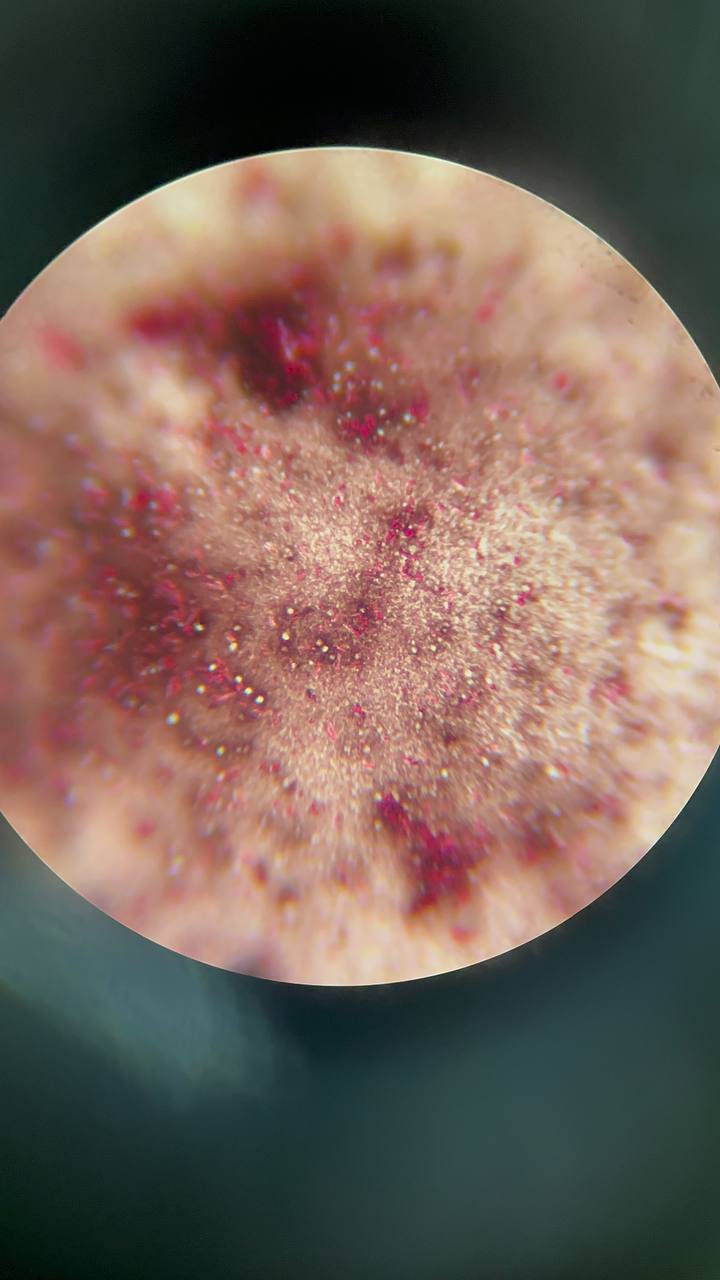 Результат по окрашиванию методом Бурри-Гинса. Капсул не обнаружено.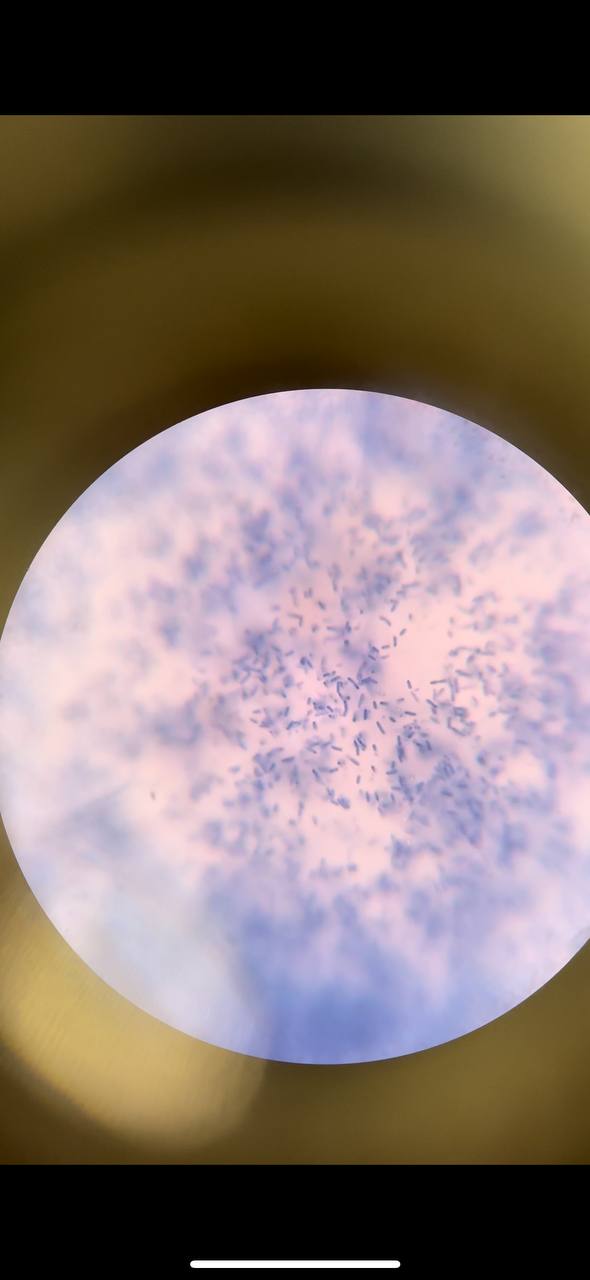 Результат по методу окраски раздавленная капля. Наличие движения не обнаружено.Произведите посев для выделения чистой культуры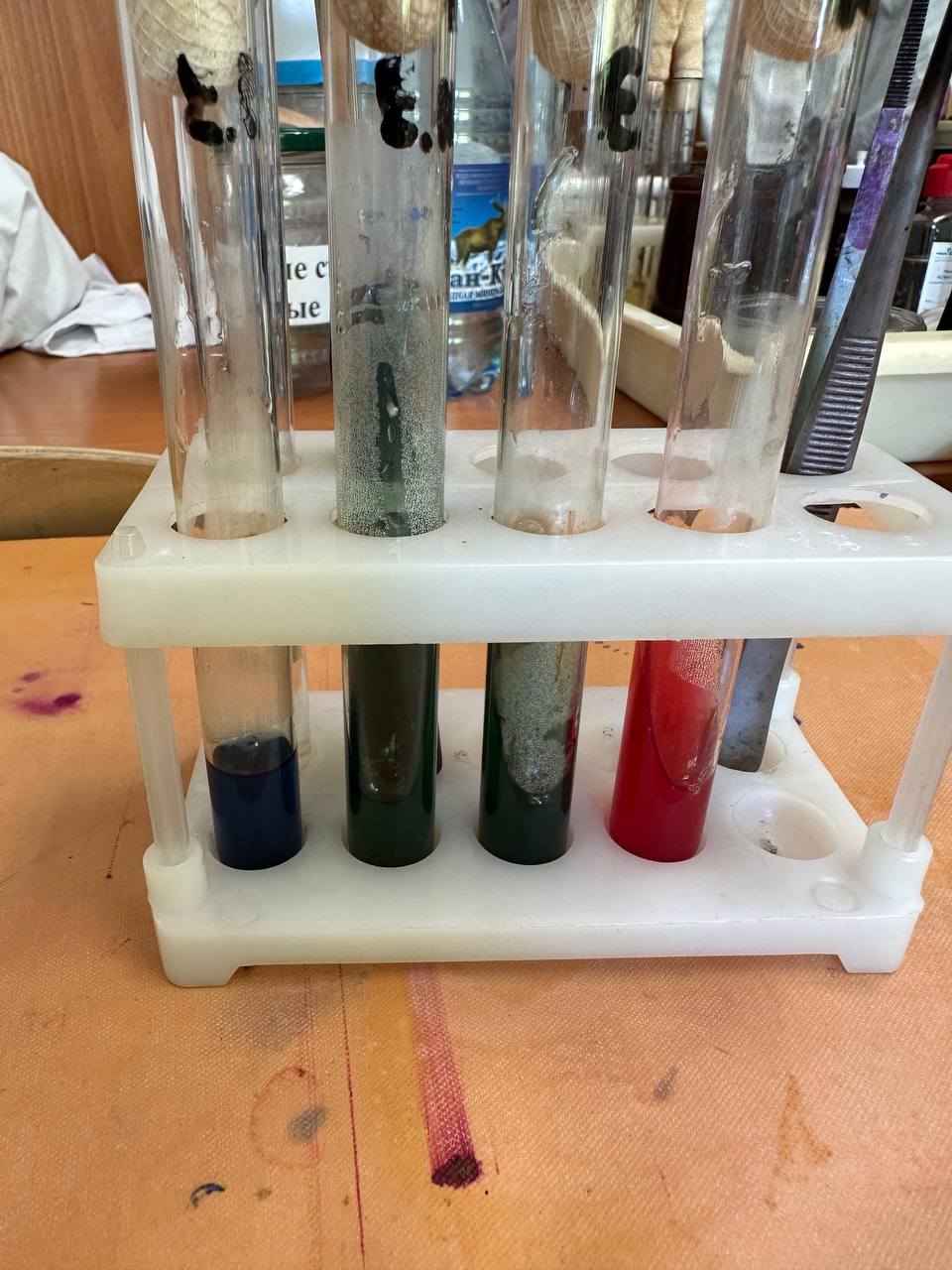 Посев по секторам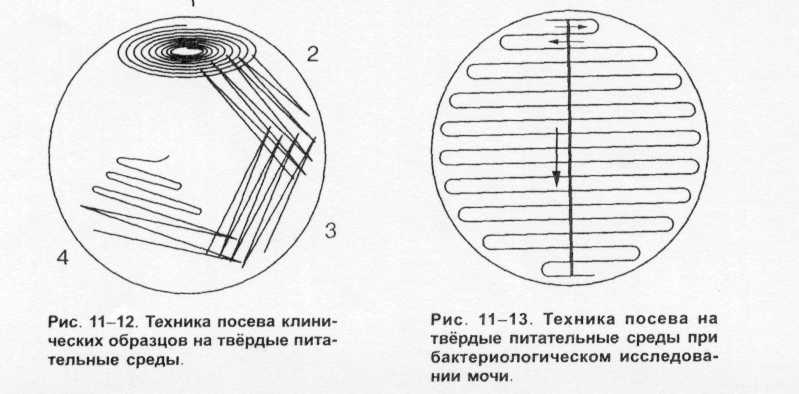 Чашку со стороны дна расчерчивают на секторы. Посев производят зигзагообразными движениями от края чашки к центру. Необходимо следить, чтобы штрихи не заходили на соседний сектор.Вывод: я изучила морфологические и культуральные свойства выращенных культур, описала их. Приготовила препараты и окрасила их по Грамму, Бурри-Гинса, Ожешки. Приготовила нативный препарат методом раздавленной капли. Определила отношение микроорганизма к определенной клеточной стенке. Сделала посев на чистую культуру.ЧЕТВЕРТЫЙ ЭТАП БАКТЕРИОЛОГИЧЕСКОГО ИССЛЕДОВАНИЯПроверка чистоты культуры. Приготовление дифференциально-диагностических сред. Пересев на дифференциально-диагностические среды.Провести учет выделенной культуры (культуральные и морфологические свойства)Приготовлены дифференциально-диагностические среды (среда Симмонса, среда Гисса, Кесслера и ацетатный агар) для посева культуры и проверки чистой культуры.Приготовить дифференциально-диагностических сред.Опишите среду: состав, для чего используютСреда СиммонсаСостав: аммоний фосфорнокислый, калия фосфат однозамещенный, магний сернокислый 7-водный, натрий лимоннокислый трехзамещенный 5,5-водный пищевой, агар микробиологический, бромтимоловый синий водорастворимый (индикатор).Используется для определения способности бактерий использовать цитраты в качестве единственного источника углеродаСреда Кесслера.Состав: 1% пептонная вода, 5% желчи, 0,25% лактозы, генциановый фиолетовый для подавления роста грамположительных бактерий.Среда Кесслера используется для выделения ферментирующих лактозу бактерий.Среда Гисса. Состав: МПБ, субстрат (углевод), индикатор Андреде.Среда Гисса предназначена для определения рода (вида) энтеробактерий по тесту ферментации (утилизации) углевода или многоатомного спирта.Ацетатный агарСостав: Натрия хлорид, магния сульфат, калия фосфат однозамещенный, аммония хлорид, натрия фосфат двузамещенный, натрия ацетат, бромтимоловый синий, агар.Предназначен для родовой идентификации энтеробактерий по способности утилизировать ацетат натрия.Определение рН питательных средДля определения реакции питательной среды применяют два метода: электрометрический (с помощью рН-метра) и колориметрический.В лабораторной практике чаще всего используется наиболее простой колориметрический метод по Михаэлису, основанный на изменении цвета индикатора вследствие диссоциации его в зависимости от концентрации водородных ионов в среде. При определении рН по Михаэлису применяют индикаторы нитрофенолового ряда.Произведите посев на дифференциально-диагностические средыВывод: приготовила дифференциально-диагностические среды (среду Гисса, Кесслера, Симмонса и ацетатный агар) и произвела посев на них.ПЯТЫЙ ЭТАП БАКТЕРИОЛОГИЧЕСКОГО ИССЛЕДОВАНИЯУчет результатов. Утилизация отработанного материала.Учет результатов.Опишите биохимическую активность микроорганизмов (или ее отсутствие) по предложенным рядам Укажите, расщепляется или нет углевод, название углевода, до каких продуктов ферментировал углевод. Укажите какой индикатор входит в состав среды Симмонса?Почему среды меняют цвет? Сделайте вывод, в каких пробирках культура микроорганизма биохимически активна, а в каких – не активна.Результат на среде Гисса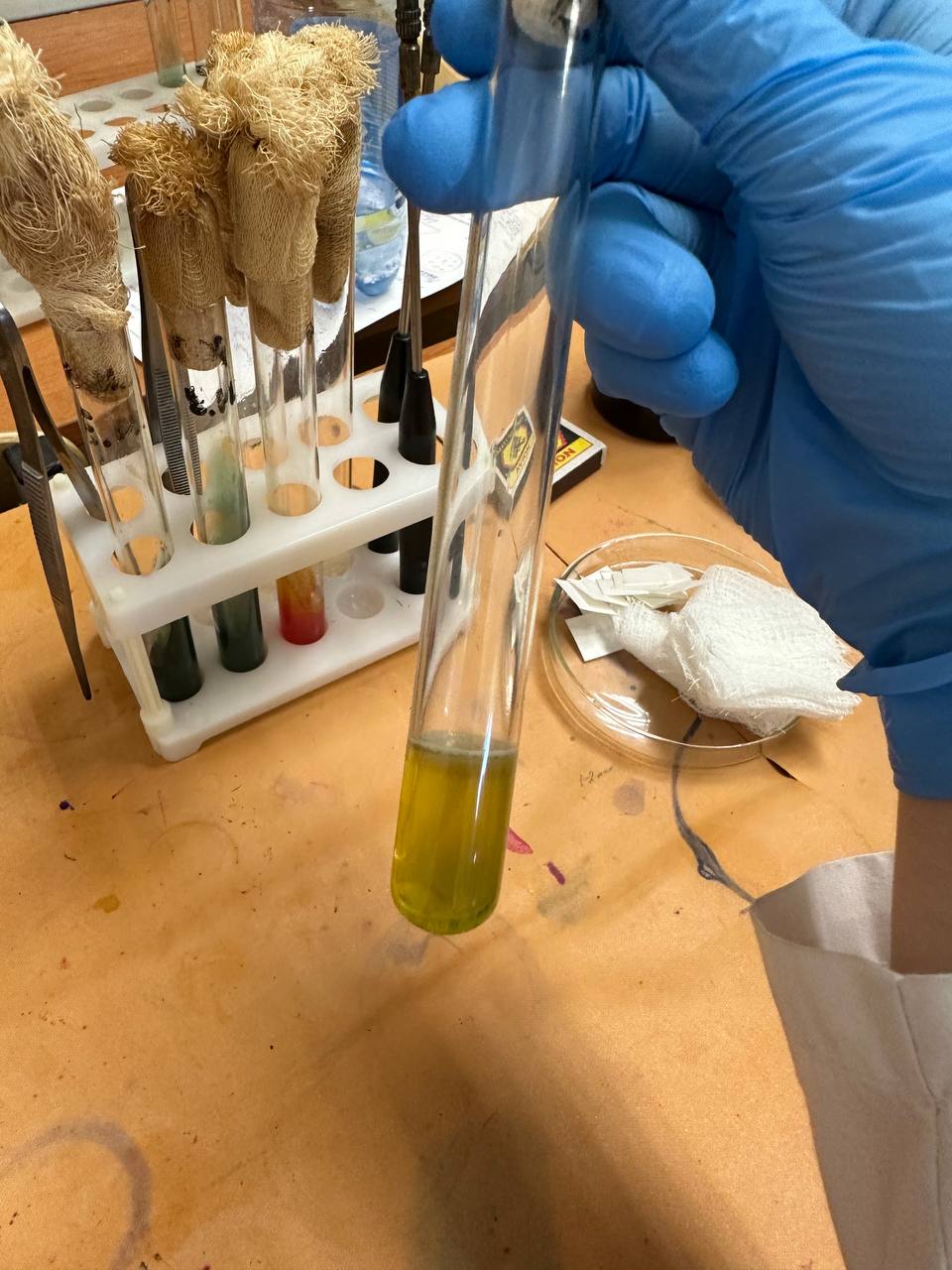 Образовался пигмент(фермент), что свидетельствует о наличии кислоты.Результат на среде Симмонса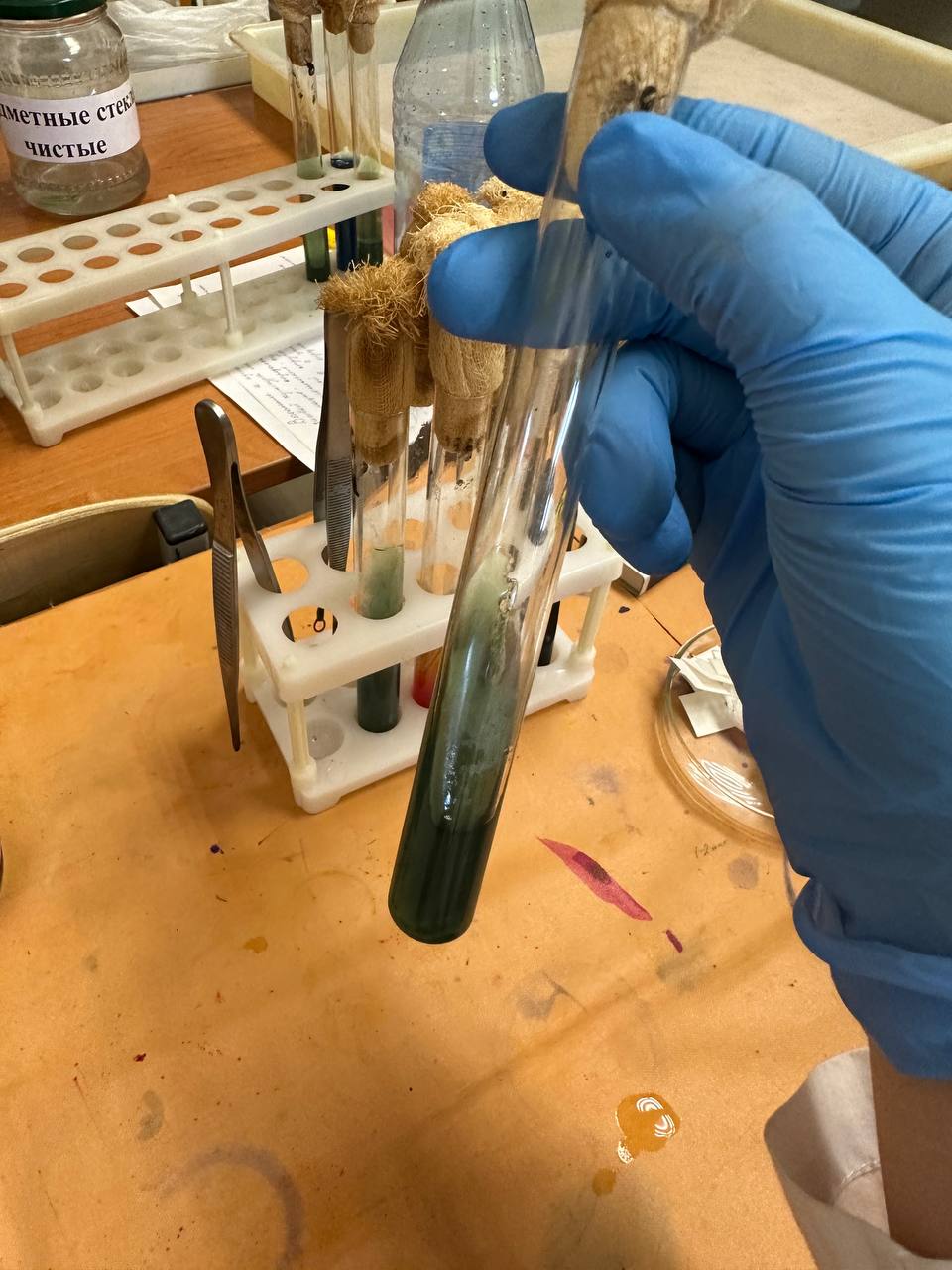 Пигментации не произошло, среда не ферментировалась.Результат на среде Кесслера. 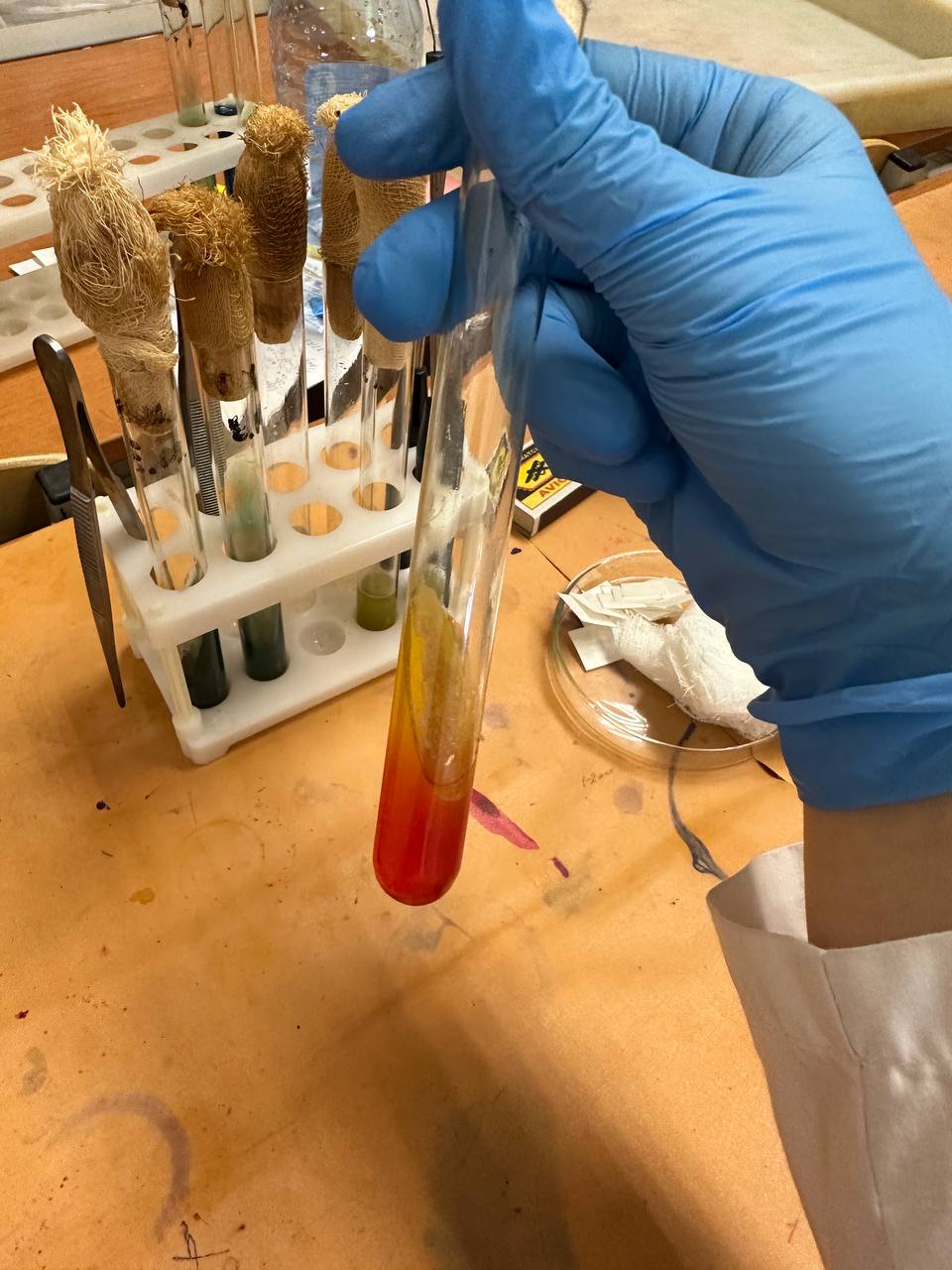 Образовался пигмент(фермент), что свидетельствует о наличии кислоты.Ацетатный агар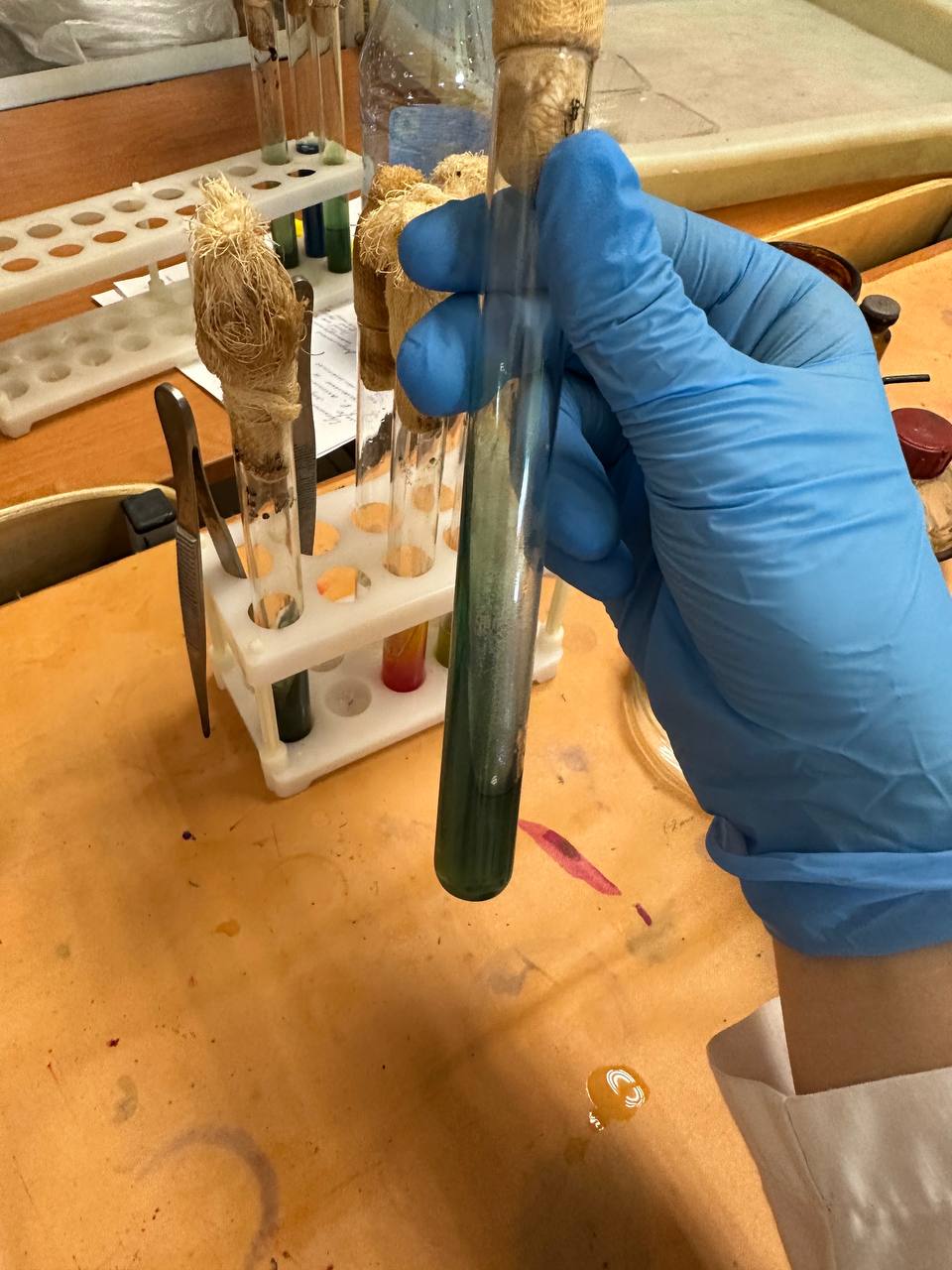 Пигментации не произошло, среда не ферментировалась.Утилизация отработанного материала.Классификация медицинских отходовА - неопасные.  Б – опасные. В - чрезвычайно опасные. Г - токсикологические опасные. 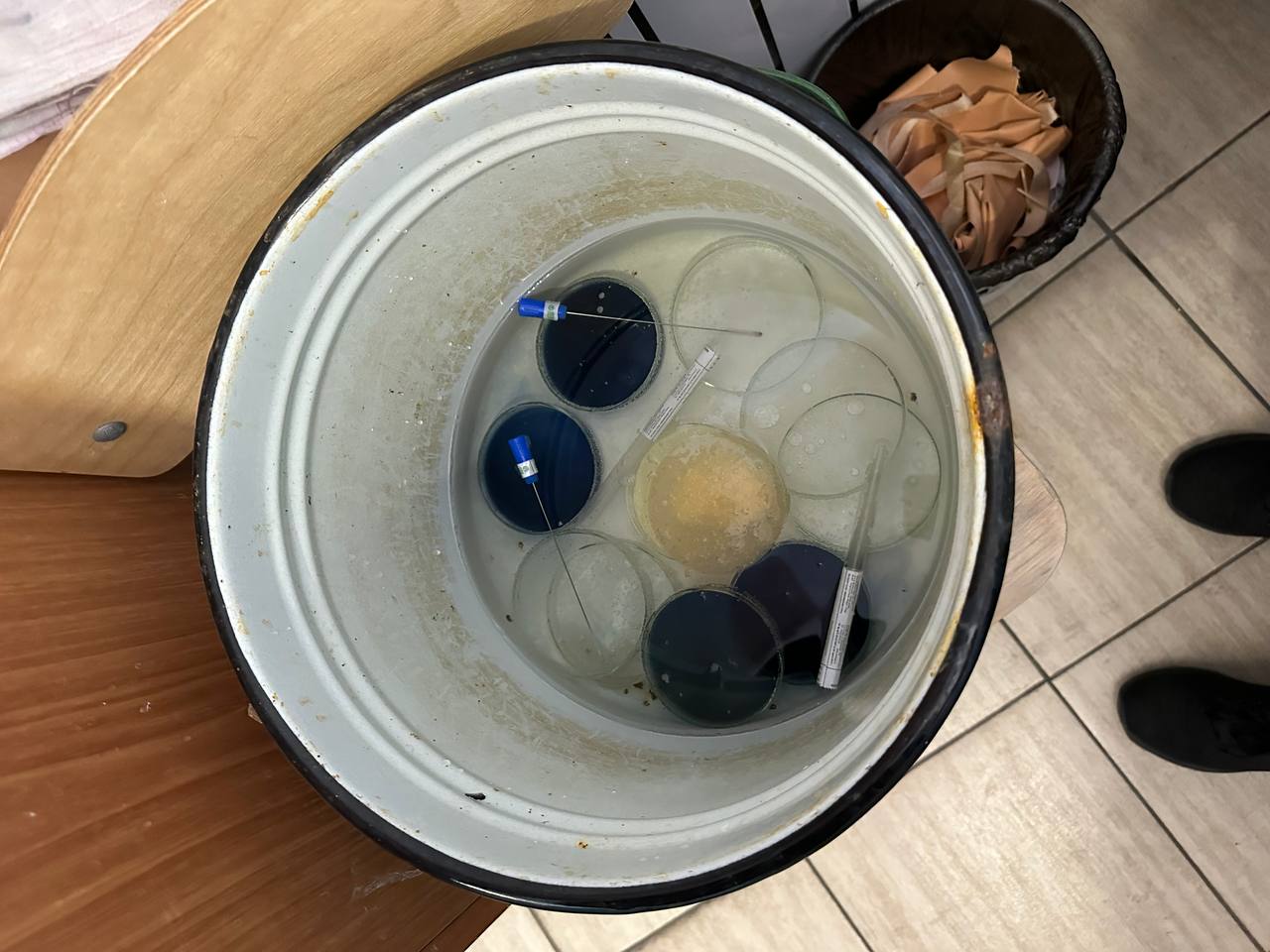 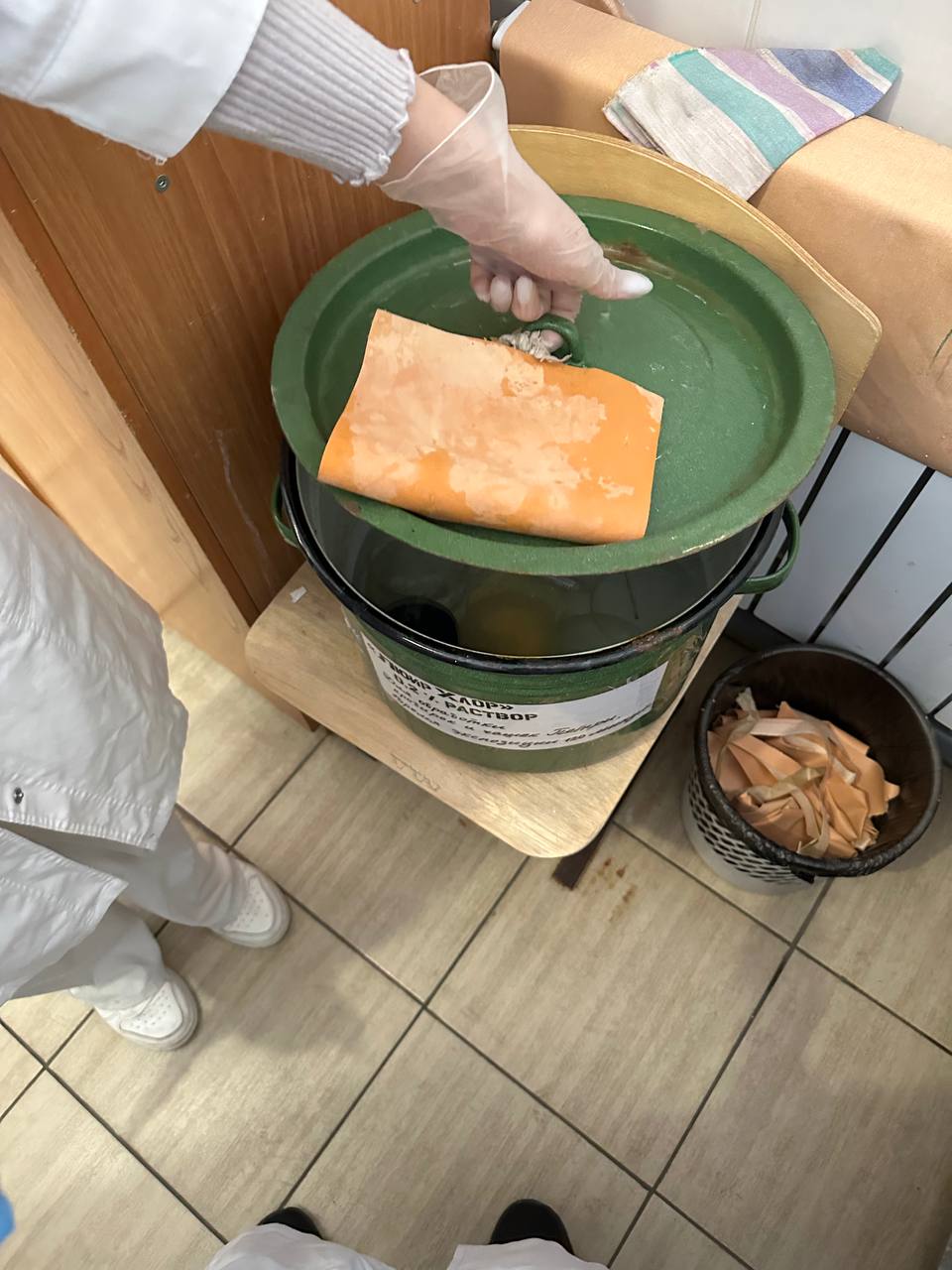 Утилизация отработанного материала в контейнерВыводы: описала биохимическую активность м/о. Утилизировала отработанный материал.Заключение: во время прохождения учебной практики, я прошла инструктаж по технике безопасности при работе в лаборатории, приготовила простые питательные среды, произвела посев на них и изучила морфологические и культуральные свойства. Также приготовила дифференциально-диагностические среды, произвела посев на чистую культуру и пересев на дифференциально-диагностические среды, чтобы определить биохимические свойства микроорганизмов.ЛИСТ ЛАБОРАТОРНЫХ ИССЛЕДОВАНИЙОТЧЕТ ПО УЧЕБНОЙ ПРАКТИКЕФ.И.О. обучающегося                Ермакова Мария МаксимовнаГруппы ___226_____специальности Лабораторная диагностикаПроходившего (ей) учебную практику с 26 июня по 01 июня 2023гЗа время прохождения практики мною выполнены следующие объемы работ:Цифровой отчетТекстовой отчетОбщий руководитель практики   ________________  _Донгузова Е.Е__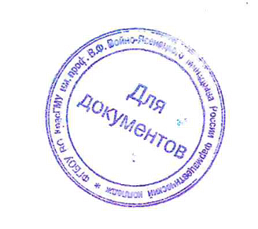 М.П. организацииХАРАКТЕРИСТИКА_________Ермаковой Марии Максимовны_________ФИОобучающийся (ая) на _2__курсе по специальности СПО 31.02.03Лабораторная диагностикауспешно прошел (ла) учебную практику по профессиональному модулю:          ПМ.04 Проведение лабораторных микробиологических и иммунологических исследованийМДК.04.01    Теория и практика лабораторных микробиологических и иммунологических исследованийв объеме___36___ часов с «_26_» _06_20_23_г.  по «_01_» __июля_20_23_г.в организации: __Фармацевтический колледж_____________________________наименование организации, юридический адресЗа время прохождения практики:«01»__06___20__ г.Подпись непосредственного руководителя практикиДонгузова Е.Е.  должностьПодпись общего руководителя практикиДонгузова Е.Е.№Наименование разделов и тем практикиКоличество Количество №Наименование разделов и тем практикиднейчасов1. Забор материала для исследования с выходом на внешние объекты. Оформление электронного дневника1422Приготовление простых питательных сред.  Посев на питательные среды исследуемых объектов различными способамиОформление электронного дневника1423 Изучение морфологических и культуральных свойств выращенных культур. Приготовление дифференциально-диагностических сред. Пересев на чистую культуруОформление электронного дневника1424Проверка чистоты культуры. Пересев на дифференциально-диагностические среды.Оформление электронного дневника1425Учет результатов. Утилизация отработанного материала.Оформление электронного дневника1426Зачет 16ИтогоИтого636№ п/пДатыЧасы работыПодпись руководителя126.06.20238:00-13:35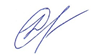 227.06.20238:00-13:35328.06.20238:00-13:35429.06.20238:00-13:35530.06.20238:00-13:35601.07.20238:00-13:35Способ классификацииВиды питательных средСоставСтерилизацияПримерыПо составуПростыеМПА, МПБ, пептонная водаАвтоклавирование при 120 град. 20 минМПБ, МПА, пептонная водаПо составуСложныеПростые среды+кровь\сыворотка, углеводыАвтоклавирование текучим паром при  100градусах 30-60 минКровяной агар, сахарный агарПо консистенцииЖидкиеМПБ, среды ГиссаБактериальные фильтрыМПБ, среды ГиссаПо консистенцииПолужидкиеМПБ + 1% агар-агарБактериальные фильтры\холодная стерилизацияПолужидкий агарПо консистенцииПлотныеМПБ + 3% агар-агарТекучим паром при  100 градусах 40-60 минМПА, кровяной агар, среды ЭндоПо назначениюОсновныеКрахмал, сахароза, мясные отходы, поваренная соль, МПБАвтоклавирование при 120 градусах 40-60 минМПА, МПБ, пептонная водаПо назначениюСпециальныеМПБ + сахар\кровь\сывороткаТекучим паром при 100 градусах 45-60 минКровяной агарПо назначениюДифференциально-диагностическиеПростые среды + углеводы, индикаторБактериальные фильтрыСреда ЭндоПо назначениюЭлективныеПростые среды + антибиотики\солиХолодная стерилизацияСреда ЭндоПо назначениюКонсервирующиеПростые среды + глицеринТекучим паром с выдержкой среды в термостате 30 минГлицериновая смесьПо назначениюХромогенныеПростые среды + хромогеныТекучим паром при 100 градусах 45-60 минХромогенные среды№Размер колонииПоверхность Края Цвет 1МалаяГладкаяРовныйБелый2БольшаяГладкаяРовныйБелый №Название пигментаХарактеристика  Микроорганизмы вырабатывающие пигменты1ВиоласеинСине-фиолетовый пигмент, производный индолаХромобактерии2ПиоцианинСиний цвет, феназиановый классСинегнойная палочка3ФлюоресцинПигмент зеленого цвета, водорастворимФлюоресцирующие палочкиИсследования.Количество исследований по дням практики.Количество исследований по дням практики.Количество исследований по дням практики.Количество исследований по дням практики.Количество исследований по дням практики.Количество исследований по дням практики.ИтогитогоИсследования.123456изучение нормативных документов+1прием, маркировка, регистрация биоматериала.+1Организация рабочего места++++++6Приготовление простых и сложных питательных сред.+1Приготовление сложных питательных сред.++2Посев на питательные среды+++3Изучение культуральных  свойств.+1Изучение  морфологических свойств+1Определение подвижности микроорганизмов+1Определение спор+1Изучение биохимических свойств( сахаролитических)+1Изучение биохимических свойств(протеолитических)+1Утилизация отработанного материала.+++++5№Виды работКол-во1.-изучение нормативных документов, регламентирующих санитарно-противоэпидемический режим в КДЛ:12.- прием, маркировка, регистрация биоматериала. - определение тинкториальных свойств643.- приготовление  питательных сред64.- посев исследуемого материала на плотные питательные среды65.-изучение культуральных свойств26.-изучение морфологических и тинкториальных свойств27.-изучение биохимических свойств18.Учет результатов исследования.19.проведение мероприятий по стерилизации и дезинфекции лабораторной посуды, инструментария, средств защиты; - утилизация отработанного материала.5Умения, которыми хорошо овладел в ходе практики: приготовила питате-льные среды, произвела посев на них; приготовила дифференциально-диаг-ностические среды, произвела посев на чистую культуру и пересев на диффе-ренциально-диагностические среды.Самостоятельная работа: сварила и разлила среды, собрала биоматериал, посеила этот биоматериал на среды, приготовила мазки и исследовала намикроскопе. Полученные результаты зафиксировала в дневнике учебной практики.Помощь оказана со стороны методических и непосредственных руководителей: помощь оказана со стороны методического руководителяв процессе прохождения практики и техники безопасности.Замечания и предложения по прохождению практики: замечаний и пред-ложений нет.№ ОК/ПККритерии оценкиОценка (да или нет)ОК.1Демонстрирует заинтересованность профессиейдаОК. 2Регулярное ведение дневника и выполнение всех видов работ, предусмотренных программой практики.даПК.4.1При общении с пациентами проявляет уважение, корректность т.д.даПК4.2Проводит исследование биологического материала в соответствии с методикой, применяет теоретические знания для проведения исследований.даПК4.3Грамотно и аккуратно проводит регистрацию проведенных исследований биологического материала.даПК4.4Проводит дезинфекцию, стерилизацию и утилизацию отработанного материала в соответствии с регламентирующими приказами.да ОК.6Относится к медицинскому персоналу и пациентам уважительно, отзывчиво, внимательно. Отношение к окружающим бесконфликтное.даОК 7Проявляет самостоятельность в работе, целеустремленность, организаторские способности. даОК 9Способен освоить новое оборудование или методику (при ее замене).даОК 10Демонстрирует толерантное отношение к представителям иных культур, народов, религий.даОК.12Оказывает первую медицинскую помощь при порезах рук, попадании кислот ; щелочей; биологических жидкостей на кожу.даОК.13 Аккуратно в соответствии с требованиями организовывает рабочее местодаОК14Соблюдает санитарно-гигиенический режим, правила ОТ и противопожарной безопасности. Отсутствие вредных привычек. Участвует в мероприятиях по профилактике профессиональных заболеванийда